Внести изменение в приложение к постановлению администрации Новосергиевского района от 05.08.2013 № 745-п  «Об утверждении Положения об оплате труда работников муниципального казенного учреждения «Комитет физической кульзтуры и спорта администрации Новосергиевского района Оренбургской области»:1. В Разделе III подпункт 3.4.1 слова  «- в размере одного должностного оклада - за выполнение особо важных и сложных заданий ежеквартально», заменить словами «- в размере одного месячного фонда оплаты труда - за выполнение особо важных и сложных заданий ежеквартально».2. Постановление вступает в силу со дня его  подписания и подлежит опубликованию на официальном сайте администрации Новосергиевского района.Глава  администрации района                    			А.Д.ЛыковРазослано: комитету по физической культуре и спорту, финансовому отделу, орготделу, прокурору.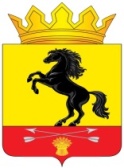                 АДМИНИСТРАЦИЯМУНИЦИПАЛЬНОГО ОБРАЗОВАНИЯ       НОВОСЕРГИЕВСКИЙ РАЙОН         ОРЕНБУРГСКОЙ ОБЛАСТИ                 ПОСТАНОВЛЕНИЕ__09.04.2019______ №  ____325-п________                  п. НовосергиевкаО внесении изменений в постановление администрации района от 05.08.2013  № 745-п «Об утверждении Положения об оплате труда  работников муниципальногоказенного учреждения «Комитет физической культуры и спорта администрации Новосергиевского района Оренбургской области»